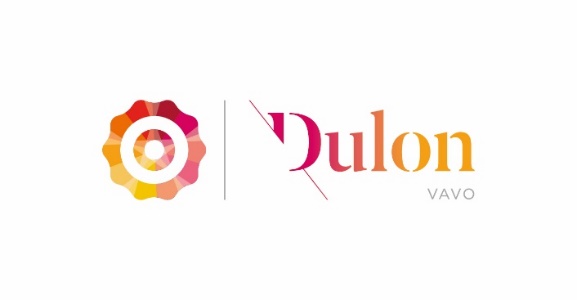 Naam en locatie VO-school		………………………………………………………..……………....................Roepnaam + achternaam leerling	…………………………………………………………….................................Geboortedatum 			…………………………………..………………………………........................Telefoonnummer			vast ……………………………………mobiel ……......................E-mailadres				………………………………………………..................................Telefoonnr. ouder/verzorger		vast …………………mobiel ………...................................................Is de leerling gezakt voor het eindexamen? 	□ nee	□ jaIs er sprake van dyslexie?   □ nee   □ ja	dyscalculie?  □ nee   □ ja       Beperkingen/ziekte    □ nee □ jaGegevens te volgen opleiding: mavo	□ economie	□ landbouw	□ techniek	□ Z&W  	□ dubbel, nl ………………………havo	□ C&M		□ E&M		□ N&G		□ N&T		□ dubbel, nl ………………………vwo	□ C&M		□ E&M		□ N&G		□ N&T		□ dubbel, nl ………………………diploma beoogd na 	□ 1 jaar	□ 2 jaarIs het gewenst dat Dulon vavo eerst contact opneemt met de VO school? 	□ nee	□ ja.  Contact is geweestNaam contactpersoon	………………………………………………………………………………………………………Telefoon contactpersoon    	………………………………………………………………………………………………………E-mail contactpersoon	………………………………………………………………………………………………………Ondertekening door tekeningsbevoegde:Naam	datum                                                        handtekeningDit formulier printen en aan de leerling meegeven.  De leerling moet zichzelf ook voor een intake inschrijven via www.duloncollege.nl.  Klik daar op vavo. Je komt dan op de website van Dulon vavo en daar staat een link naar het digitale aanmeldsysteem. Hij of zij moet dit formulier dan samen met zijn of haar cijferlijst (of het laatste rapport indien nog geen examen is gedaan) uploaden op zijn of haar persoonlijke intakepagina of  meenemen naar het intakegesprek.NB: niet eerder examen gedaan = bekostiging 100%. Gezakt voor examen en uitbesteden voor herprofilering = bekostiging 50%. Uitbesteding is altijd voor één jaar. Een tweede jaar is mogelijk in overleg met de vo-school.